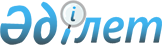 Об утверждении ставок платежей за загрязнение окружающей среды по городу Алматы
					
			Утративший силу
			
			
		
					Решение акима города Алматы от 18 марта 1998 года N 212. Зарегистрировано Управлением юстиции города Алматы 17 апреля 1998 года № 12. Утратило силу решением акима города Алматы от 25 февраля 1999 года N 196      Сноска. Утратило силу решением Акима города Алматы от 25.02.1999 № 196.      С целью обеспечения эффективного взимания платежей в Фонд охраны окружающей среды, в соответствие с п.2 ст.10 и п.3 ст.29 Закона РК "Об охране окружающей среды" от 15 июля 1997 года и на основании решения XVI сессии I созыва Алматинского городского Маслихата от 23.12.97 г., Аким города Алматы РЕШИЛ:

      1. Утвердить ставки платежей за загрязнение окружающей среды по городу Алматы на 1998 год (Приложение N 1).

      2. Обязать природопользователей, зарегистрированных в г.Алматы, производить оплату за загрязнение окружающей среды, согласно п.1 ст.20 и п.1 ст.29 Закона РК "Об охране окружающей среды".

      3. Городскому управлению экологии и природных ресурсов довести через средства массовой информации (официальный орган Акимата - газету "Вечерний Алматы"), до природопользователей ставки платежей за загрязнение окружающей среды на 1998 год.

      4. Контроль за исполнением настоящего решения возложить на заместителя Акима г.Алматы Джанбурчина К-К.Е.      Аким города Алматы              В.ХрапуновПриложение 1

к решению Акима города

от 18 марта 1998 года № 212 Ставки платежей

за загрязнение окружающей природной среды

по городу Алматы на 1998 год      Начальник управления

      экологии и природных ресурсов                  К.Арынов
					© 2012. РГП на ПХВ «Институт законодательства и правовой информации Республики Казахстан» Министерства юстиции Республики Казахстан
				№ПоказателиЕдиница

измеренияСтавка

платежа1За выбросы от стационарных источниковтенге/усл.т.349,002За выбросы от передвижных источников, работающих на неэтилированном бензинетенге/т495,002То же, работающих на сжиженном нефтяном газетенге/т444,002То же, работающих на дизельном топливетенге/т783,002То же, работающих на сжатом природном газетенге/1000 куб.м300,003За сброс загрязняющих веществ в водные источникитенге/усл.т.168,004За размещение отходов потребления и производства:4І класса токсичноститенге/т13210,004ІІ класса токсичноститенге/т6605,004ІІІ класса токсичноститенге/т1651,004ІV класса токсичноститенге/т826,004V класса токсичноститенге/т413,005За въезд в город иногороднего транспорта с двигателем на бензинетг/машина310,006То же грузового и автобусного транспорта c двигателем на бензинетг/машина620,007То же грузового и автобусного транспорта с двигателем на дизтопливетг/машина745,008То же тракторовтг/машина930,009То же автомобилей на газе либо с катализаторамитг/машина125,0010За въезд в экологические зонытг/машина100,0011За сверхнормативный несанкционированный забор и использование водных ресурсовтг/куб.м5,0012Компенсационная (восстановительная) стоимость за снос зеленых насаждений на территории города:12- отдельно стоящие деревья ценных породтг/штдо 2079212- отдельно стоящие деревьятг/штдо 1477612- кустарникитг/штдо 77512- живые изгородитг/1п/мдо 59312- газонытг/1м2до 21812- цветникитг/1м2до 593